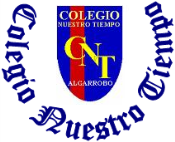 Colegio Nuestro Tiempo - R.B.D.: 14.507-6 Educadora de Párvulos: María Elizabeth PlazaEd. Diferencial Angélica MorgadoProfesora taller de inglés Francisca Álvarez Profesora EFI Tamara CatalánProfesor taller de Ciencias Matías Núñez 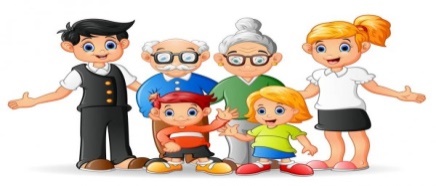 Guía de actividades Kínder Semanas  N° 14 y 15Del 31 de mayo al 11 de Junio.Nombre del alumno (a): _______________________________________________________________________Actividad 1: Conociendo la Consonante  L Indicaciones: Observa y lee con ayuda de tu familia, encierra en un círculo la sílaba inicial que corresponde a cada imagen. Dibuja imágenes que comienzan con el sonido inicial L, con las que sueña la luna. Luego colorea la luna y los dibujos a tu elección. Marca con lápiz rojo siguiendo los trazos de las consonantes L. 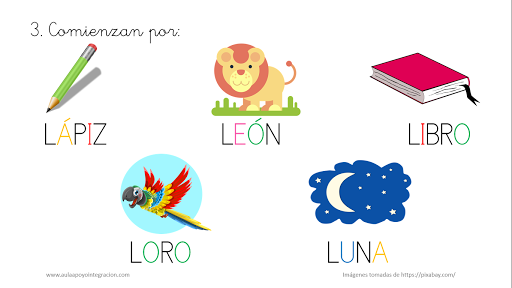 Actividad 2 : 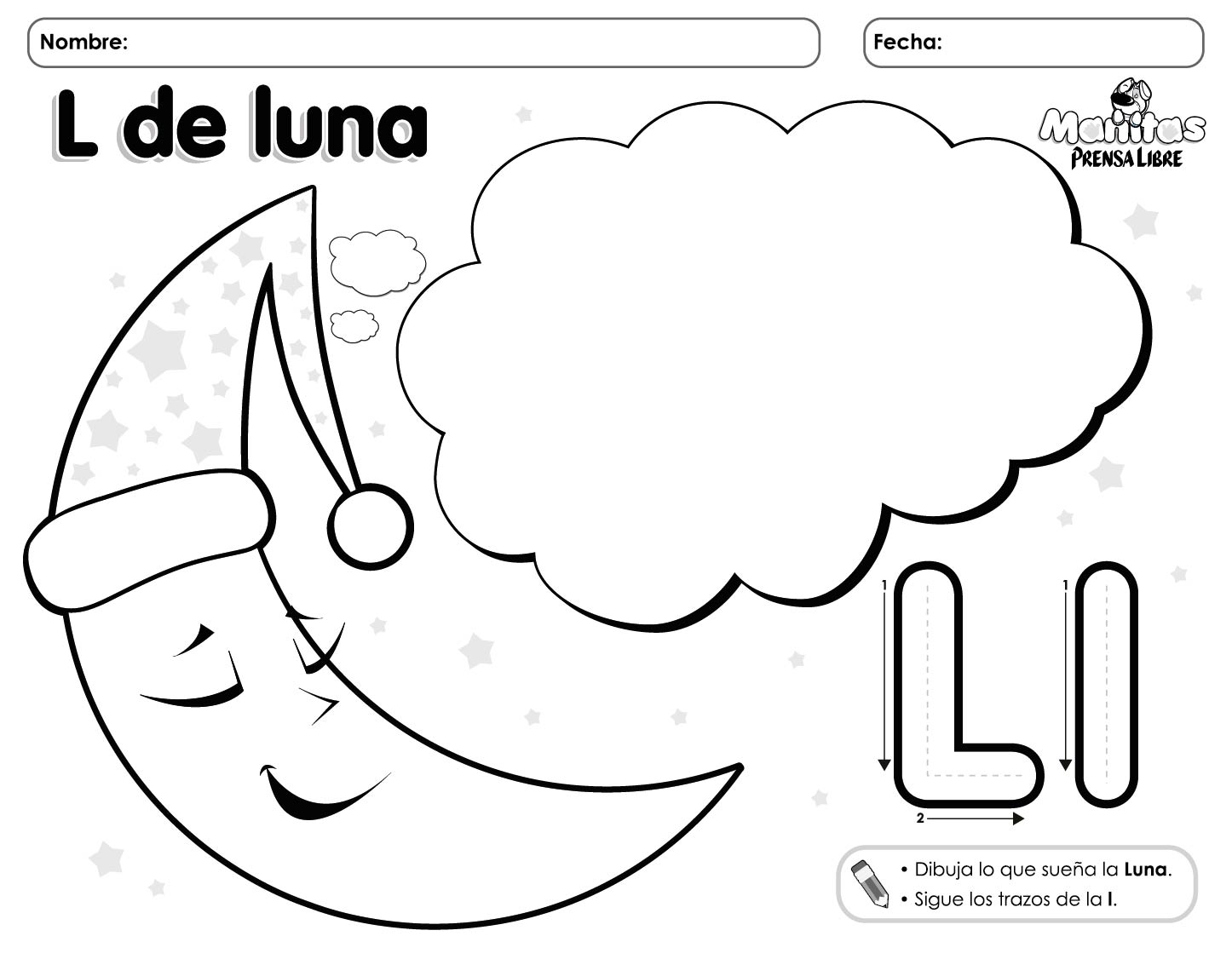 Actividad 3 : 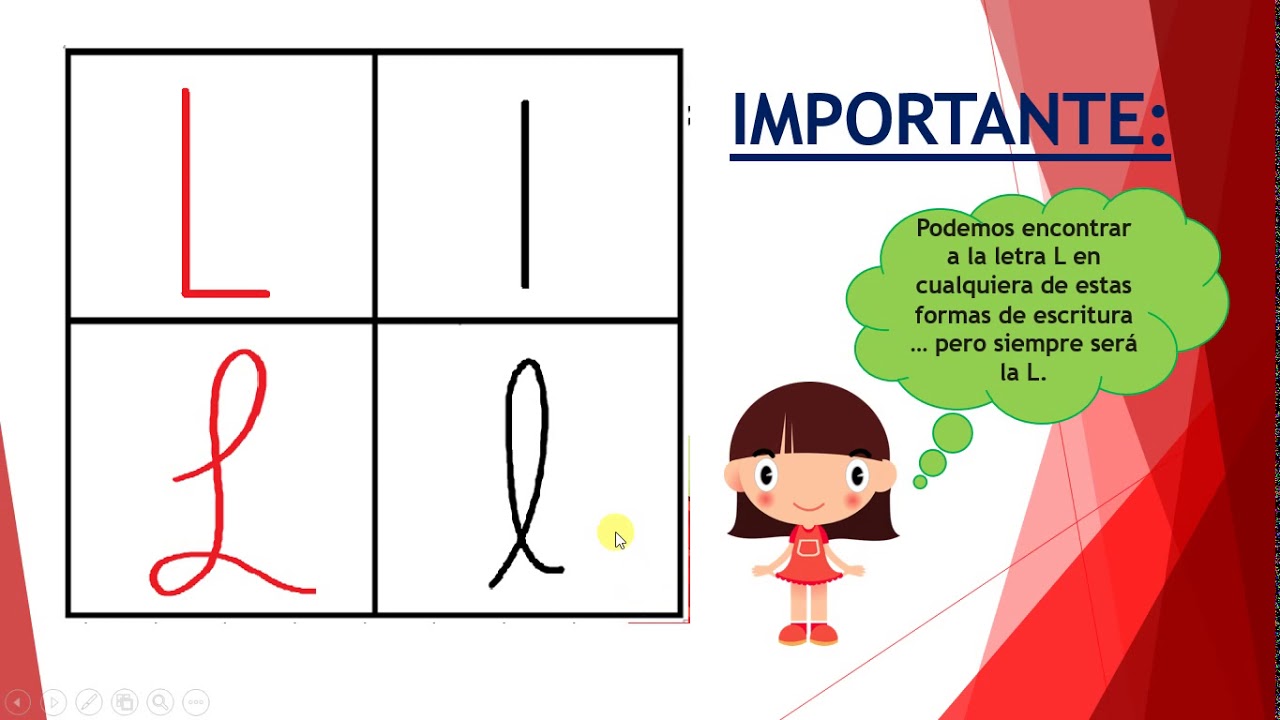 Busca en revistas o diarios todas las  letras L que encuentres , pueden ser  mayúsculas o minusculas, recórtalas y pégalas dentro del libro. 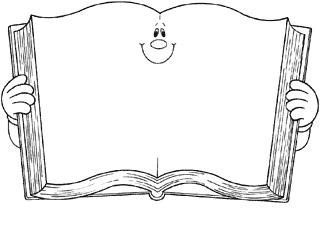 Actividad 4:  Aprendamos a escribir la consonante  L, repasa sobre las líneas marcadas con tu lápiz Gráfito. Colorea el León, y repasa la palabra utilizando un color a tu elección.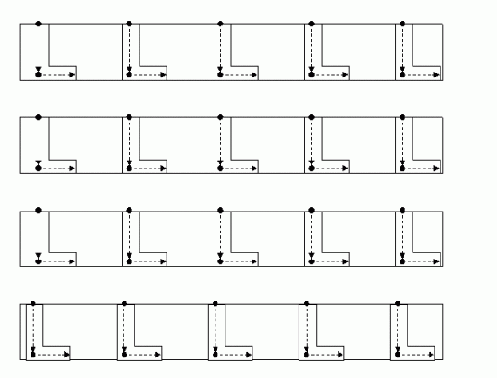 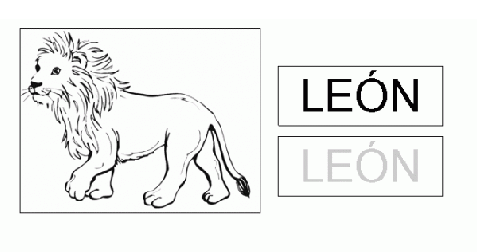 Actividad 5: Mes del Mar : Confeccionando nuestro propio acuario. Materiales: 1 plato plano de cartón . ( mediano o grande)TijerasPegamento,Conchitas de mar o semillas que se vean similares.Papel crepé o de volantín verde. TemperaPincelOjos locos ( optativos)Indicaciones: Con ayuda de tu familia, y usando toda tu creatividad, cofecciona tu propio acuario, para esto haremos lo siguiente: Pinta el fondo del plato de color azul o celeste, simulando el mar, una vez seco. Pega en la parte de abajo del plato tus conchitas de mar o semillas.Pega el papel crepé color verde simulando algas marinas. Siguiendo el modelo.Confecciona tu  pez de cartulina, goma eva o block. Péga el pez  sobre tu pecera.Deja tu trabajo al sol para que se pueda secar.Envía una fotografía de tu trabajo.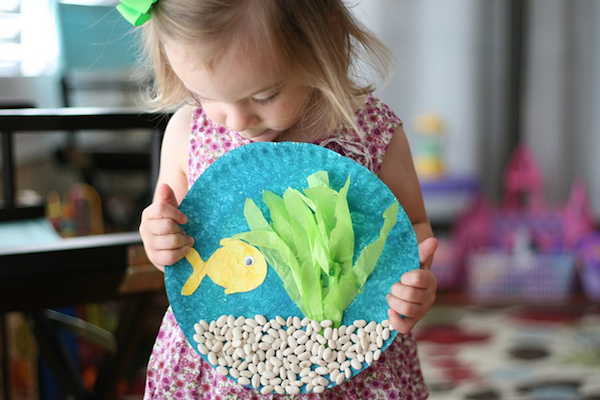 Actividad 6:  Vamos  Contar Cuenta los elementos y colorea según la cantidad que corresponde. 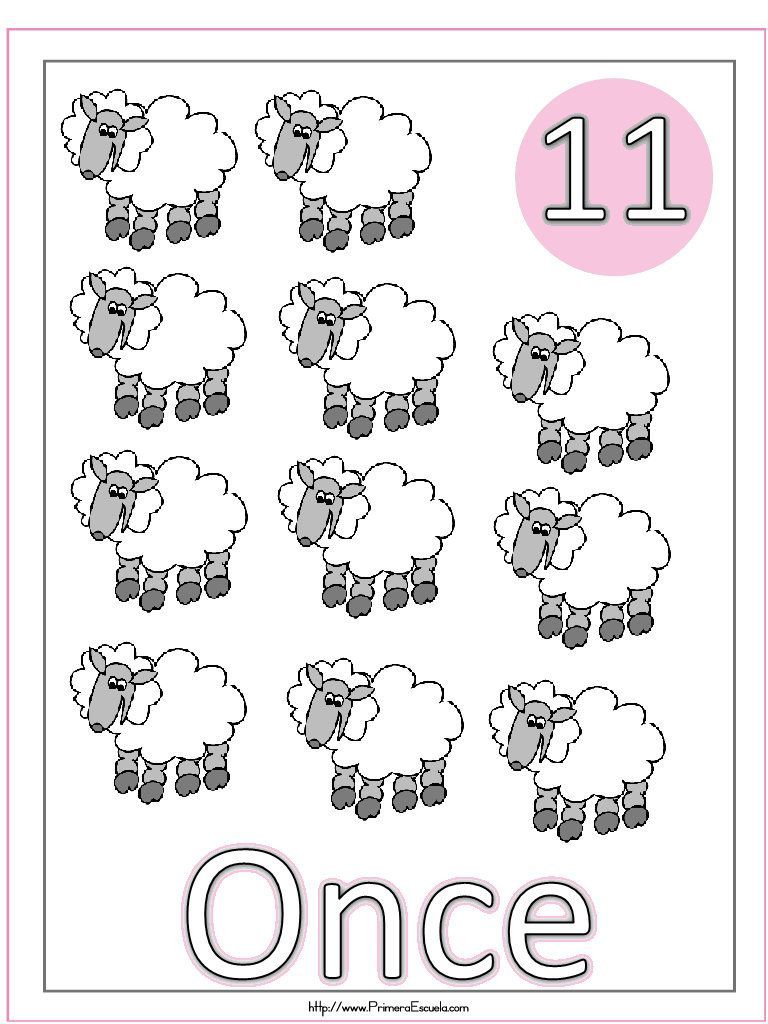 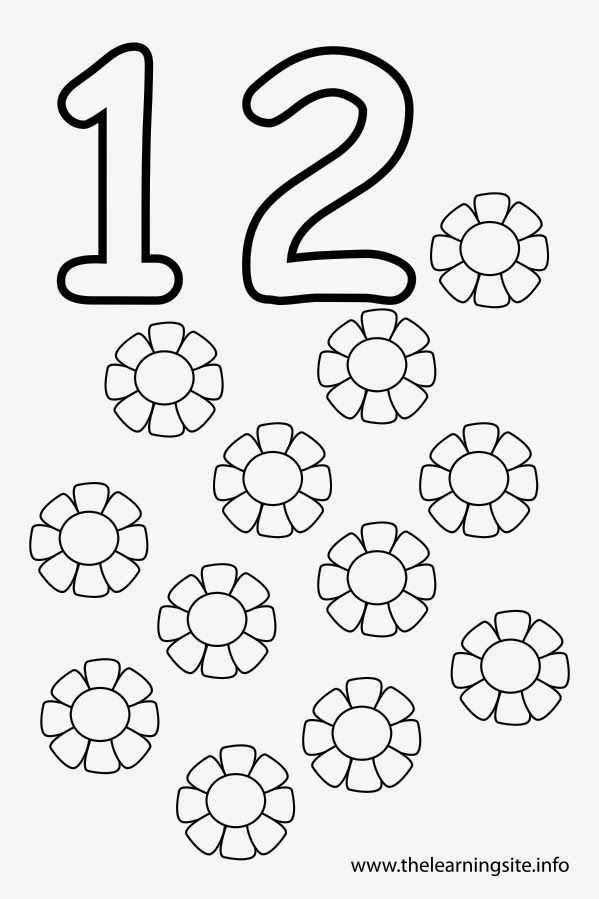 Taller de InglésObjetivo: Identifican y aplican vocabulario relacionado a miembros de la familia.Actividad 1.  Dirígete al siguiente enlace y practica los miembros de la familia.
https://www.youtube.com/watch?v=d_WQEw13TCo – Family Members song by English Tree TVActividad 2. Une los nombres de la familia con su letra inicial.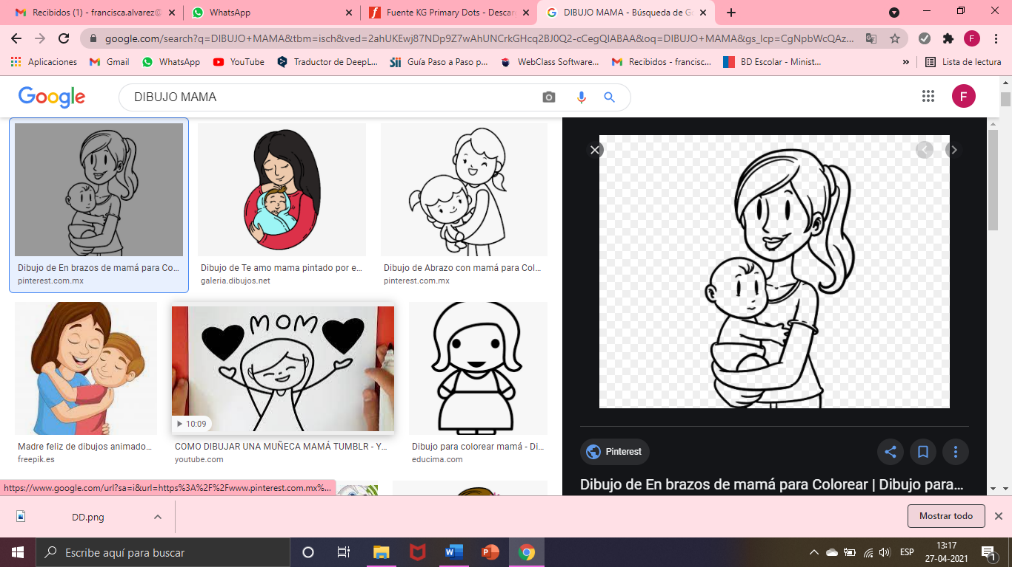 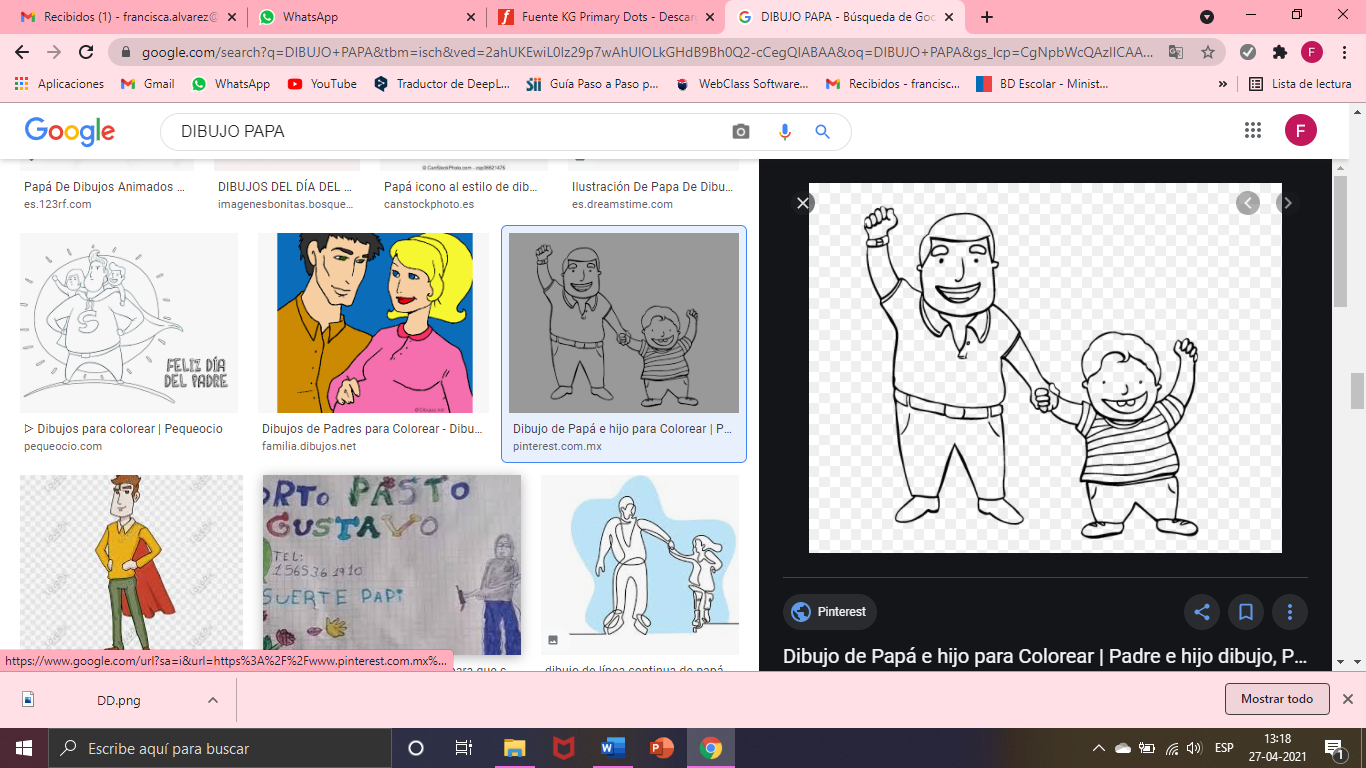 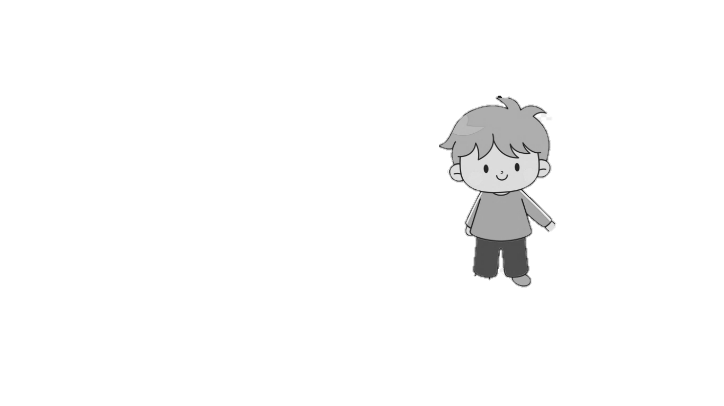 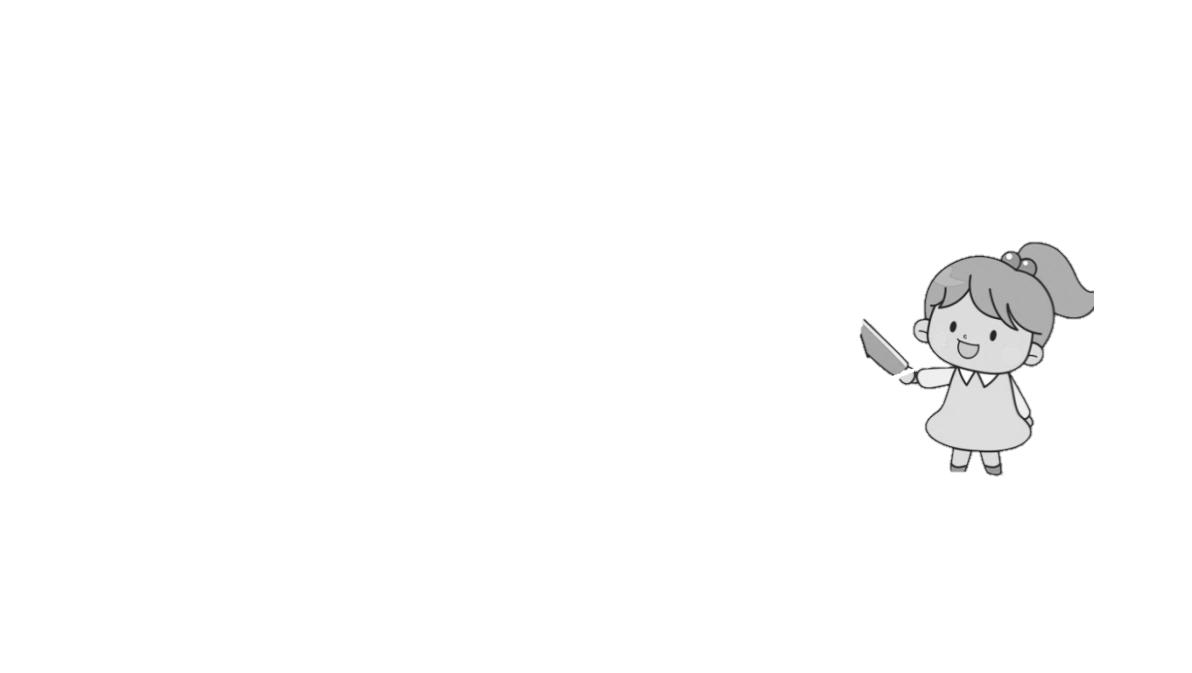 Actividad 3. Colorea según el miembro de la familia.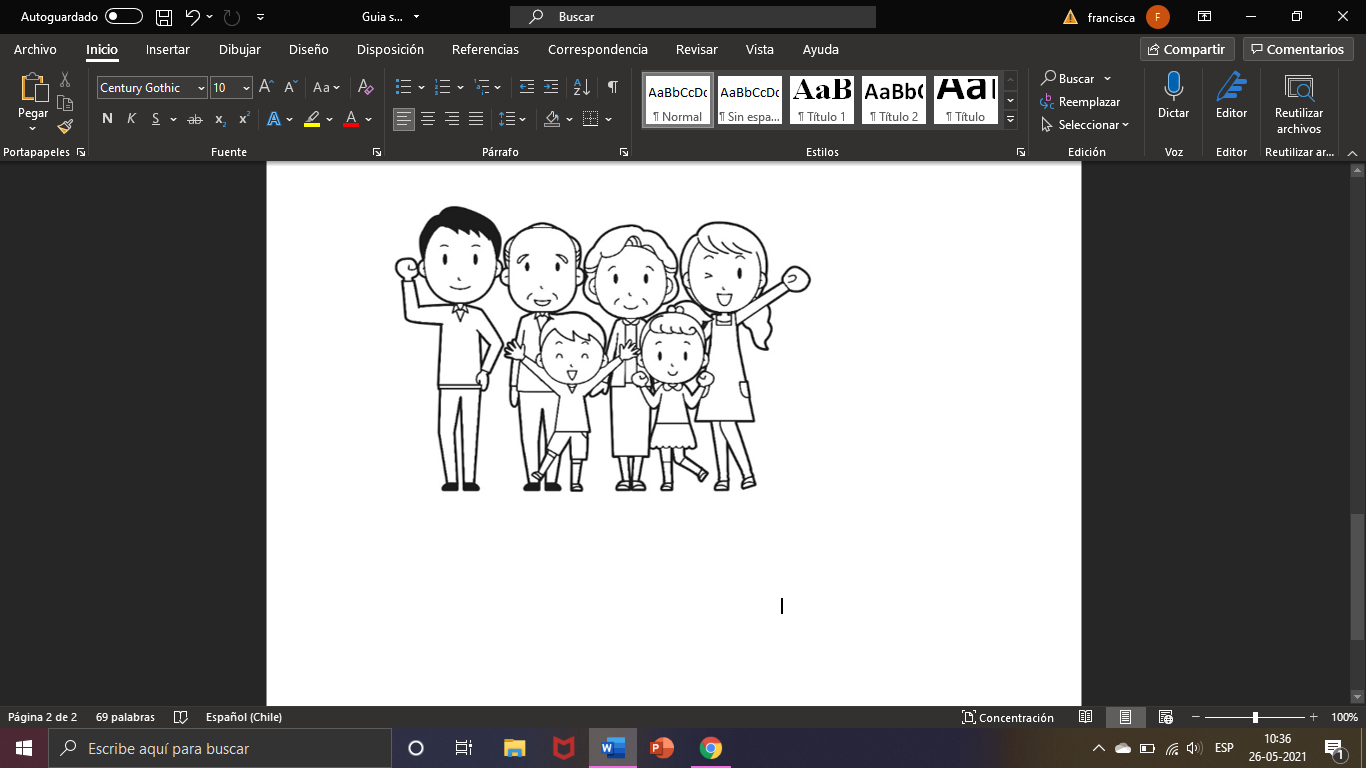 ACTIVIDAD 4. FAMILY FINGERS Crea tu “Family Finger”.Paso 1: Colorea cada miembro de la familia que usarásPaso 2: Con ayuda de tus padres recorta y une cada punta del papel con pegamento o cinta.Paso 3: Luego pon los miembros de la familia en la punta de tus dedos (como anillo)Paso 4: finalmente pronuncia cada miembro de la familia moviendo tus deditos. Aquí te dejo una imagen para que te guíes. Si puedes, grábate pronunciando en inglés cada miembro que elegiste de tu familia dedo. Dirigete al siguiente enlace para escuchar la canción de la familia dedo
https://www.youtube.com/watch?v=FjrxzX-24KE – La familia dedo by Toycantando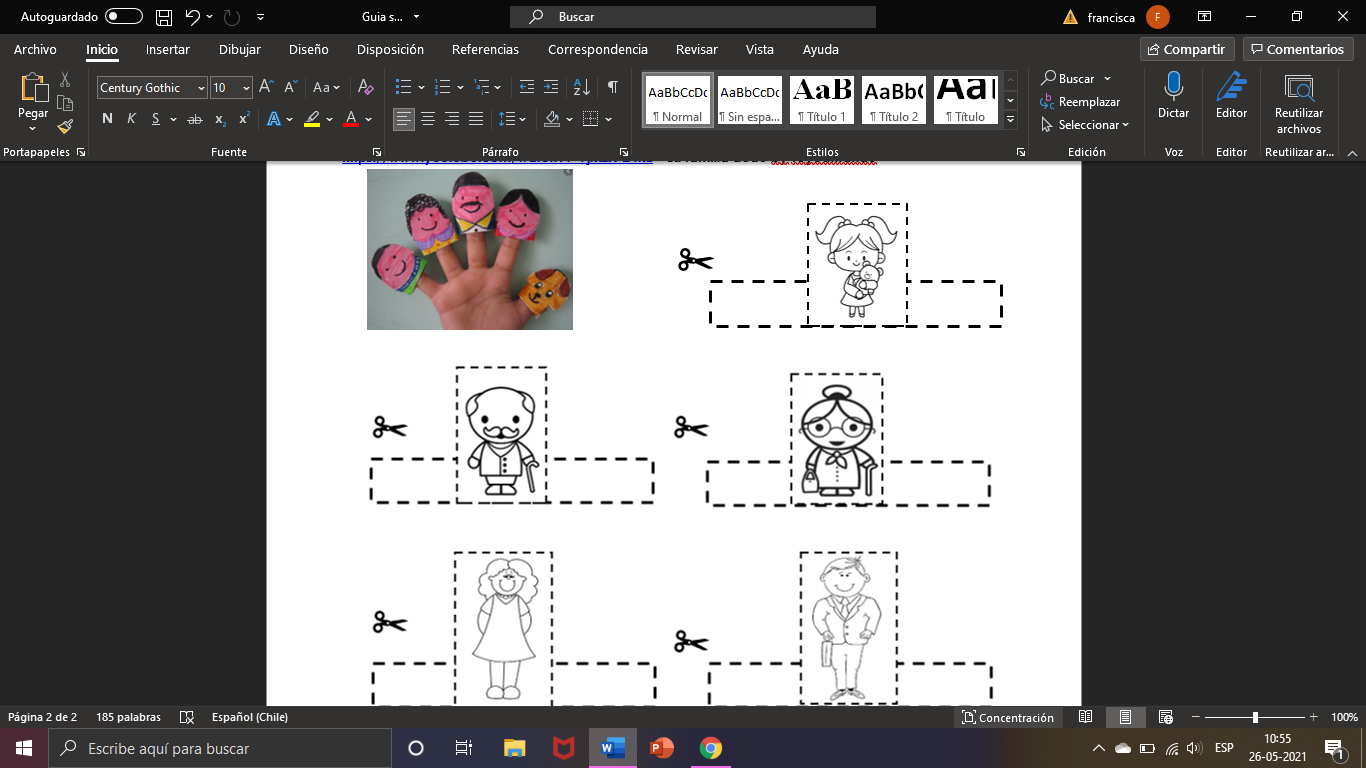 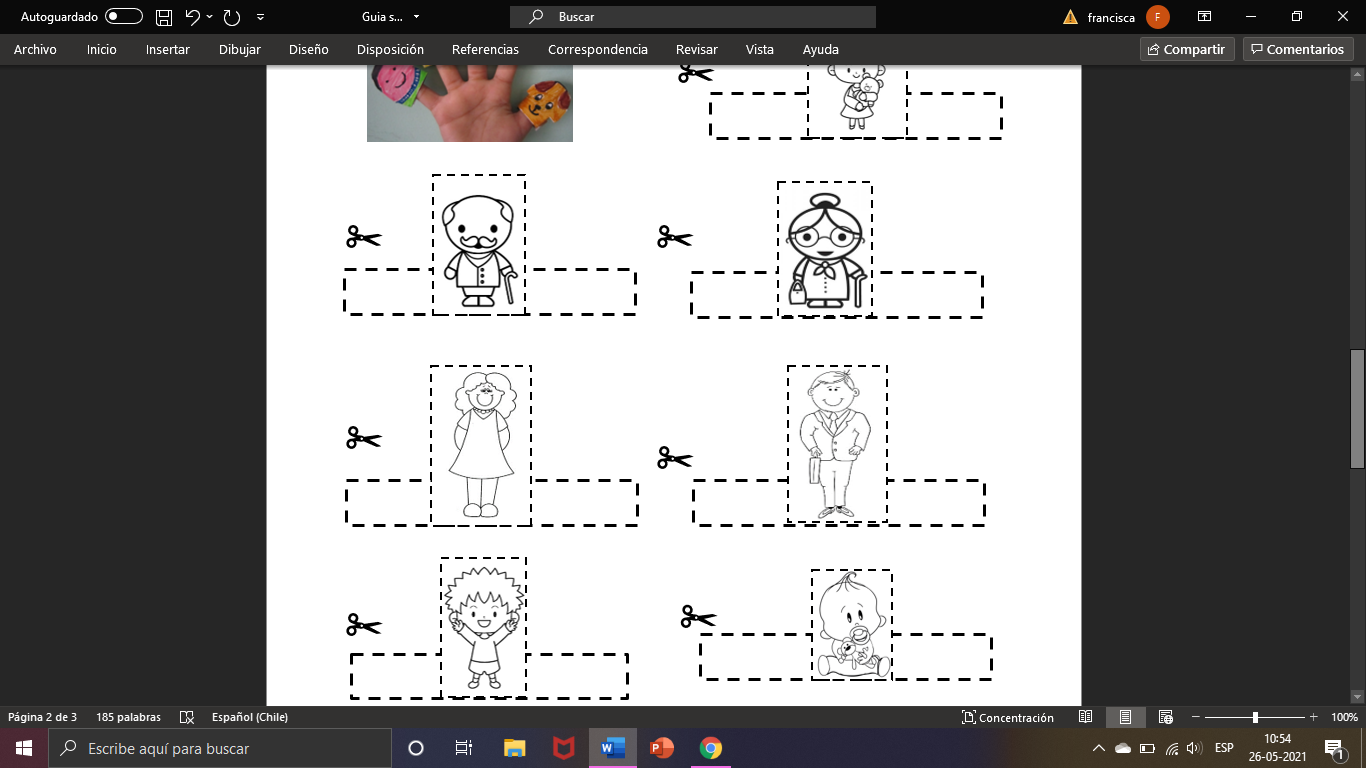 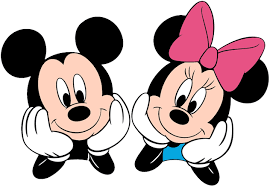 Taller de  kínder PsicomotricidadProfesora educación física: Tamara Catalán T. ACTVIDAD 1.- Necesitaremos dibujar 6 manos, puedes pintarlas de cualquier color.     - También necesitarás huincha para pegar en el suelo.    - Pondrás una huincha en el suelo a 1 metro de distancia y entremedio colocarás las manos.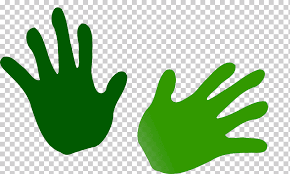 2.- Necesitarás  conos de papel higiénico (6)-Pondrás los conos en una línea recta, pasarás reptando y te devolverás en zig- zag.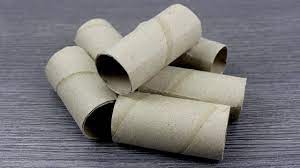 Taller de  kinder de orientación.Objetivo: Desarrollar su identidad personal, demostrando hábitos valores y normas de comportamiento en su vida familiar y escolar.1.- hazle un dibujo a tu familia demostrando todo el cariño y amor que le tienes.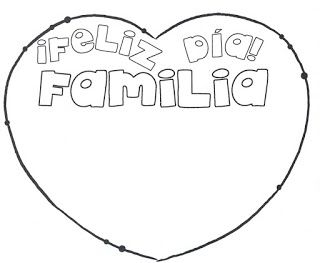 2.- Colorea o rellena con plastilina, o el material que tengas para decorar la palabra familia y todo el dibujo.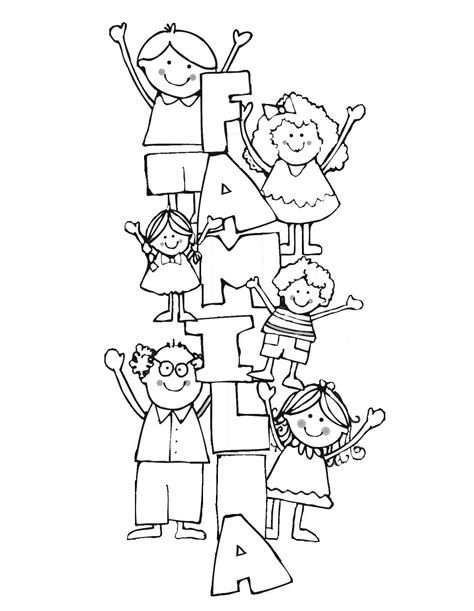 TALLER DE CIENCIASOA: Evaluar medidas de cuidado del medio ambiente.Esta guía llevará el desarrollo de las próximas semanasSemana 1:En clase realizaremos la actividad de las páginas 18 y  20.Semana 2:Prepararemos una DISERTACIÓN sobre los mecánismos de reciclaje; deben escoger un tema a continuación y presentarlo.Reciclaje de papelReciclaje de plásticosReciclaje de VidriosReciclaje de materias órganicasContaminación medioambientalCuidado del agua.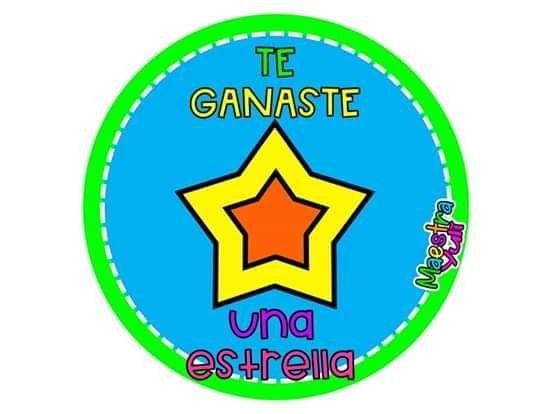 Estimada Familia: Junto con saludar y darles la bienvendia a nuestro 2do trimestre, queremos invitarlos a seguir trabajando y apoyando juntos a nuestros niños y niñas en sus nuevos aprendizajes, les recordamos que deben seguir  realizando los cuidados y medidas de higiene que corresponden en el hogar, no olvidar también seguir reforzando las rutinas diarias, la alimentacion saludable y la actividad física que se sugiere para una mejor cálidad en el aprendizaje y crecimiento de nuestros  niños y niñas. Recordar también  ir realizando las guías de manera paulatina, que serán enviadas de manera quincenal, siempre esperando que los niños/as, aprendan a su ritmo, sin verse involucrados en ambientes o momentos estresantes ni agobiantes, recuerde por favor ir enviando fotografías o videos de las actividades a través de las diferentes redes de apoyo a medidas que estás estén términadas,  para tener así una mejor retroalimentación y seguir midiendo sus habilidades en esta nueva etapa de desarrollo. No olvide siempre felicitarlos o premiarlos por sus logros en casa, al igual como lo hacemos nosotros/as.  Que tengan una buena nueva semana. Los Tíos. Objetivo: Reconocer e identificar la consonante L, y su sonido inicial. Objetivo: Identificar las caracteristicas de un ambiente marino, apreciando sus propias producciones artísticas. Objetivo: Reconocer e identificar los números 11 y 12, utilizando los números, para contar, identificar, cuantificar y comparar cantidades hasta el 12 en actividades de juego. Estimada familia, en caso de dudas con las actividades escribir a los correo de  los profesores que atienden al curso:Tía Elizabeth  elizabeth.plaza@nuestrotiempo.clTía Angélica   angelica.morgado@nuestrotiempo.cl Tía Francisca francisca.alvarez@nuestrotiempo.cl   Tío Matías   matias.nunez@nuestrotiempo.clTía Tamara   tamara.catalan@nuestrotiempo.cl  Lo mismo si quieren ir relatando cómo  se ha ido desarrollando el proceso de los niños  en casa.